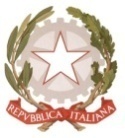 MINISTERO  DELL’ ISTRUZIONE, DELL’UNIVERSITA’, DELLA RICERCAUFFICIO SCOLASTICO REGIONALE PER IL LAZIOLICEO SCIENTIFICO STATALE“TALETE”Roma, 9 FEBBRAIO 2018Ai docentiAgli alunniai GenitoriAlla DSGA Sig.ra P. LeoniAl personale ATASito WebCIRCOLARE n. 211Oggetto: Sciopero Generale del 23 febbraio 2018 proclamato da CUB Scuola Università  Ricerca –COBAS  Comitati di base della scuola – UNICOBAS  Federazione  sindacale dei comitati di base – USB PI – SGB – USI Ecucazione c/o USI AIT – OR.S.A. Scuola e USI SURFSi comunica al personale docente e ATA che le sigle sindacali del Comparto Istruzione e Ricerca in oggetto, hanno proclamato “lo sciopero generale per il giorno 23 Febbraio 2018 per tutto il personale docente e ATA.” Pertanto per tale giorno non si assicura il normale svolgimento delle attività didattiche.Gli studenti minorenni sono invitati a trascrivere quanto sopra sul loro diario e a darne comunicazione ai genitori.                                                                                        Il Dirigente scolastico                                                                                        Prof. Alberto Cataneo                                                                                                          (Firma autografa sostituita a mezzo stampa                                                                                                          ai sensi dell’at. 3 comma 2 del d.lgs. n. 39/1993)